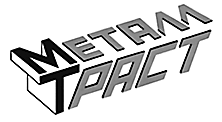 Общество с ограниченной ответственностью«Металл Траст»                                                              Прайс – лист на металлопрокат                                       01.04.2013Учитывая динамику нашей работы, мы профессионально подходим к выполнению своих обязательств, практикуется гибкая система скидок и индивидуальный подход к каждому клиенту.Для получения прайса на Стальные канаты и дополнительной  информации         обращайтесь по телефону:            (347)299-09-39; 8-917-351-88-21  Константин, ICQ:  350-360-678Мы благодарим Вас за интерес, проявленный к нашей Компании, и приглашаем к взаимовыгодному и долгосрочному сотрудничеству!450104, Г. УФА, РЕСПУБЛИКА БАШКОРТОСТАН, ул. Зеленогорская, д. 17, тел.: (347)299-09-39,  8-917-351-88-21ИНН/КПП  0273087603/027301001  ОКВЭД 51.52.21,  ОГРН 1120280030925   ОКПО 38505004,Р/с 40702810306000000749    ОТДЕЛЕНИЕ №8598 СБЕРБАНКА РОССИИ г.Уфа  К/с 30101810300000000601 БИК 048073601Email:  trust.m@mail.ruРуководителюОтдел снабженияНаименованиеРазмерМарка СталиЦена с НДС  за тнНаименованиеРазмерМарка СталиЦена с НДС за тн    Арматура АIII (рифленая) и АI (гладкая),  ГОСТ 5781-82    Арматура АIII (рифленая) и АI (гладкая),  ГОСТ 5781-82    Арматура АIII (рифленая) и АI (гладкая),  ГОСТ 5781-82    Арматура АIII (рифленая) и АI (гладкая),  ГОСТ 5781-82Листы стальные  горячекатанные ,  ГОСТ 14637-89Листы стальные  горячекатанные ,  ГОСТ 14637-89Листы стальные  горячекатанные ,  ГОСТ 14637-89Листы стальные  горячекатанные ,  ГОСТ 14637-89Арматура АIII  d.6бунты35ГС24 000Лист г/к 2 - 3 мм1,25х2,5 мСт3сп23 300Арматура АIII  d.8прутки35ГС25 500Лист г/к 4-5 мм1,5х6 мСт3сп22 900Арматура АIII  d.10бунты35ГС24 000Лист г/к 6-12 мм1,5х6 мСт3сп22 800Арматура АIII  d.101170035ГС/А500С24 900Лист г/к 14-16 мм1,5х6 мСт3сп23 300Арматура АIII  d.121170035ГС/А500С24 600Лист г/к 18-20 мм1,5х6 мСт3сп23 500Арматура АIII  d.14-401170035ГС/А500С23 500Лист г/к 22-50 мм1,5х6 мСт3сп25 300Арматура АI  d.10бунтыСт324 000Лист г/к 55 – 100 мм1,5х6 мСт3сп28 200Арматура АI  d.1011700Ст324 900Лист рифленый (ромб) 4мм – 6мм1,08х5мСт3сп25 200Арматура АI   d.12бунтыСт323 500Листы стальные горячекатаные, ГОСТ 19281-89Листы стальные горячекатаные, ГОСТ 19281-89Листы стальные горячекатаные, ГОСТ 19281-89Листы стальные горячекатаные, ГОСТ 19281-89Арматура АI   d.1211700Ст324 600Лист г/к 6-12 мм1,5х6 мСт09Г2С24 600Арматура АI  d.14-2811700Ст323 500Лист г/к 14-16 мм1,5х6 мСт09Г2С24 900Катанка 6,5  (АI)бунтыСт323 500Лист г/к 18-20 мм1,5х6 мСт09Г2С26 100Катанка 8,0  (AI)бунтыСт323 500Лист г/к 22-50 мм1,5х6 мСт09Г2С27 700Катанка 6,5  (AI)пруткиСт3пс/сп24 500Лист г/к 55-100 мм1,5х6 мСт09Г2С29 500Катанка 8,0  (AI)пруткиСт3пс/сп24 500Трубы водогазопроводные, ГОСТ 3262-75Трубы водогазопроводные, ГОСТ 3262-75Трубы водогазопроводные, ГОСТ 3262-75Трубы водогазопроводные, ГОСТ 3262-75Арматура АТ800 12м/дАТ80030500Трубы d.от 20х2,8 мм до 50х3,5 мм6000 ммСт3сп – Ст2028 600Арматура АТ800 14м/дАТ80030500Трубы d.от 20х2,8 мм до 50х3,5 мм11700 ммСт3сп – Ст2028 600Углы равнополочные ГОСТ  8509-93Углы равнополочные ГОСТ  8509-93Углы равнополочные ГОСТ  8509-93Углы равнополочные ГОСТ  8509-93Трубы электросварные, ГОСТ 10704-91,10705-80Трубы электросварные, ГОСТ 10704-91,10705-80Трубы электросварные, ГОСТ 10704-91,10705-80Трубы электросварные, ГОСТ 10704-91,10705-80Углы равнополочные с 40х40х4 по 125х125х8 Ст3 СП/ПС26200,00Углы равнополочные с 40х40х4 по 125х125х8 Ст3 СП/ПС26200,00Углы равнополочные с 40х40х4 по 125х125х8 Ст3 СП/ПС26200,00Углы равнополочные с 40х40х4 по 125х125х8 Ст3 СП/ПС26200,00Трубы d. от  57х3 мм до 159х4,511400 ммСт3сп – Ст 2028 600Швеллеры  стальные ГОСТ 8240-97Швеллеры  стальные ГОСТ 8240-97Швеллеры  стальные ГОСТ 8240-97Швеллеры  стальные ГОСТ 8240-97Трубы d. от  57х3 мм до 159х4,511700 ммСт3сп – Ст 2028 600Швеллер № 8 – 10 Ст3 СП/ПС26 600Трубы профильные, ГОСТ 13663-86Трубы профильные, ГОСТ 13663-86Трубы профильные, ГОСТ 13663-86Трубы профильные, ГОСТ 13663-86Швеллер № 12-16  Ст3 СП/ПС27 600Трубы 20х20 – 30х30 со стенкой 1,5мм6000 ммСт3сп –Ст 2030 500Швеллер № 18 Ст3 СП/ПС27 900Трубы 20х20 – 30х30 со стенкой 1,5мм6000 ммСт3сп –Ст 2030 500Швеллер № 20 Ст3 СП/ПС31 700Трубы 40х20 - 60х40 со стенкой 1,5 мм6000 ммСт3сп – Ст 2030 200Швеллер № 22 Ст3 СП/ПС33 900Трубы 40х20 - 60х40 со стенкой 1,5 мм11700 ммСт3сп – Ст 2030 200Швеллер № 24-30 Ст3 СП/ПС33 300Трубы 30х30 – 60х60 со стенкой 2мм6000 ммСт3сп – Ст 2029 500Двутавровые балки (Б1, Б2) 8239-89, СТО 20-93Двутавровые балки (Б1, Б2) 8239-89, СТО 20-93Двутавровые балки (Б1, Б2) 8239-89, СТО 20-93Двутавровые балки (Б1, Б2) 8239-89, СТО 20-93Трубы 30х30 – 60х60 со стенкой 2мм11700 ммСт3сп – Ст 2029 50016Б, 18, 20Б12мСт пс, сп37 300Трубы 60х60 – 100х100 со ст.3,4,511700 ммСт3сп – Ст2028 40025Б12мСт пс, сп39 900Трубы 60х60 – 100х100 со ст.3,4,511700 ммСт3сп – Ст2028 40030Б12мСт пс,сп39 100Трубы электросварные по ТУ, ТО (1373-01003288-01-2007)Трубы электросварные по ТУ, ТО (1373-01003288-01-2007)Трубы электросварные по ТУ, ТО (1373-01003288-01-2007)Трубы электросварные по ТУ, ТО (1373-01003288-01-2007)35Б, 40Б12мСт пс,сп39 300Трубы d. От 57х3мм до 159х4,5 Ст3сп - Ст2026900,00Трубы d. От 57х3мм до 159х4,5 Ст3сп - Ст2026900,00Трубы d. От 57х3мм до 159х4,5 Ст3сп - Ст2026900,00Трубы d. От 57х3мм до 159х4,5 Ст3сп - Ст2026900,0045Б12мСт пс, сп40 600Трубы d. От 57х3мм до 159х4,5 Ст3сп - Ст2026900,00Трубы d. От 57х3мм до 159х4,5 Ст3сп - Ст2026900,00Трубы d. От 57х3мм до 159х4,5 Ст3сп - Ст2026900,00Трубы d. От 57х3мм до 159х4,5 Ст3сп - Ст2026900,0050Б, 55Б, 60Б12мСт пс, сп39 300Весь сортамент металлопроката подлежит обязательной сертификации и соответствует ГОСТ и ТУ.Весь сортамент металлопроката подлежит обязательной сертификации и соответствует ГОСТ и ТУ.Весь сортамент металлопроката подлежит обязательной сертификации и соответствует ГОСТ и ТУ.Весь сортамент металлопроката подлежит обязательной сертификации и соответствует ГОСТ и ТУ.Цены  на  двутавры Ш, К, М  и  двутавры   стали  09Г2С   уточняйте           по  телефону:  8-917-351-88-21  КонстантинЦены  на  двутавры Ш, К, М  и  двутавры   стали  09Г2С   уточняйте           по  телефону:  8-917-351-88-21  КонстантинЦены  на  двутавры Ш, К, М  и  двутавры   стали  09Г2С   уточняйте           по  телефону:  8-917-351-88-21  КонстантинЦены  на  двутавры Ш, К, М  и  двутавры   стали  09Г2С   уточняйте           по  телефону:  8-917-351-88-21  КонстантинВесь сортамент металлопроката подлежит обязательной сертификации и соответствует ГОСТ и ТУ.Весь сортамент металлопроката подлежит обязательной сертификации и соответствует ГОСТ и ТУ.Весь сортамент металлопроката подлежит обязательной сертификации и соответствует ГОСТ и ТУ.Весь сортамент металлопроката подлежит обязательной сертификации и соответствует ГОСТ и ТУ.